Expansion of the United States Map and Questions56 points1.  Use an Atlas of Historical American History to Label A- K on the Map provided. Use the word bank below (On the back) 11 points2.  Answer the following questions about this map. 10 points	a. Which river forms the eastern border of the Louisiana Purchase?	b. Which major cities existed in 1850 on land gained through the Mexican Cession?	c. Which river is the southern border of the Texas Annexation in 1845? Is this river still the used as a border?	d. Parts of what four states made up West Florida?	e. What river makes the northern border of Maine?3.  Create It 20 pointsDraw a timeline based on the information in the map. Make sure every date for each letter, clearly labeled on your timeline.4.   Research: 15 points	a. Compare and Contrast:  Use Mr. Stratton’s 1960’s globe and large wall map of the world.  Choose one country that appears on the globe, but not the map.  Explains why does that country no longer exist?  Use the internet.  b. Choose any current territory of the United States.  Write a paragraph describing how we acquired this land?  Paragraph form.  Sentences in your own words. On a separate sheet of paper.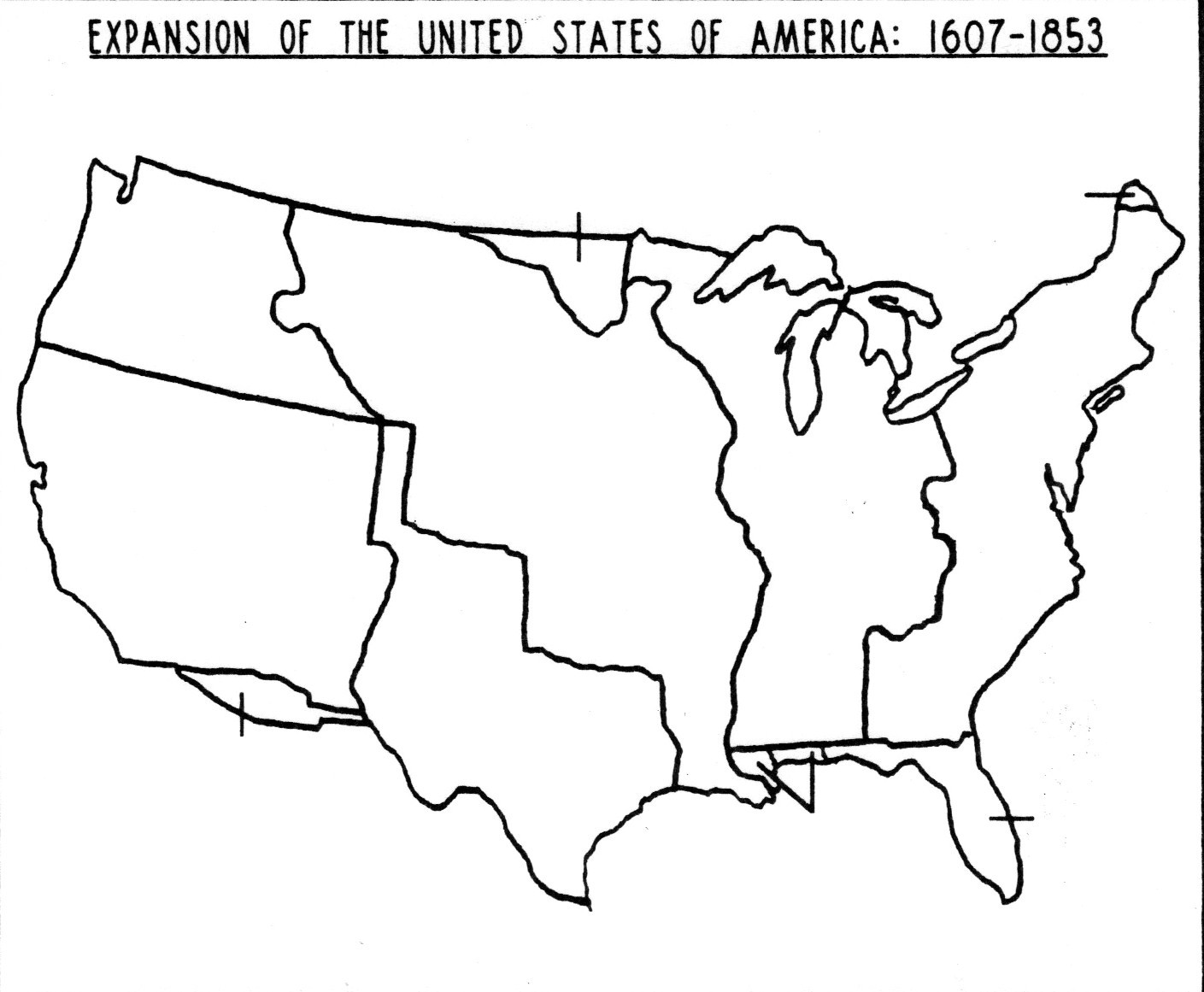 Mexican SessionOriginal 13 ColoniesOregon TerritoryGadsden PurchaseEast FloridaWebster-Ashburton TreatyU.S. Treaty of Paris 1783 Texas AnnexationRed River CessionWest FloridaLouisiana Purchase